교환학생 파견 장학금 수혜 확인서본인은 글로벌경영학과 학생으로서 ______학년도 ___학기 교환학생 파견 대상자이며, 장학금과 관련된 아래의 내용을 확인하였습니다.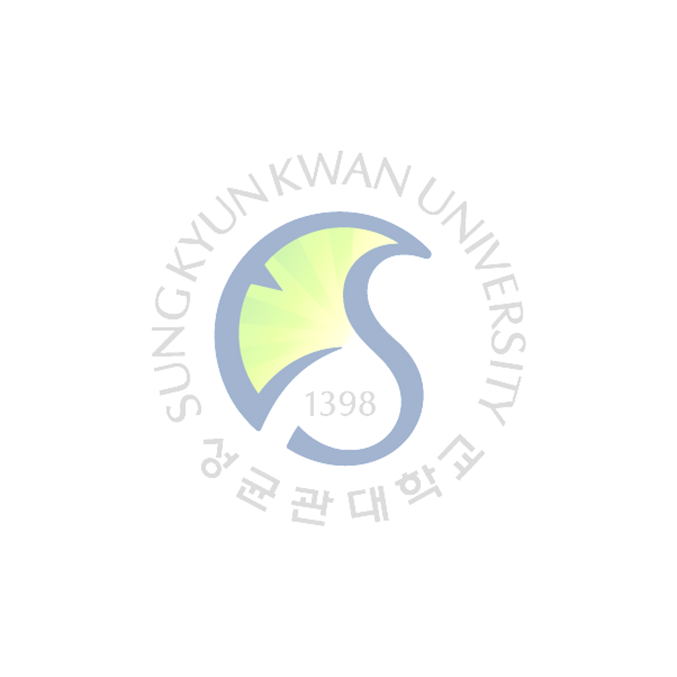 1. 본 장학금은 글로벌 역량 함양을 위한 교환학생 파견 지원을 목적으로 지급되는 사실을 확인하였습니다.2. 본 장학금을 통해 원활한 학업수행 지원 목적의 경비(항공료 및 체재비)를 지원받는 것임을 확인하였습니다.3. 본 장학금은 체류국가 및 소득분위 등 학과에서 정한 기준에 따라 차등적으로 지원됨을 확인하였습니다.4. 본 장학금의 취지와 목적에 맞게 사용해야 함을 확인하였습니다.5. 본 장학금 지급 요건에 따라 교환학생 파견 종료 및 귀국 후 학과에서 정한 사항(수학보고서, 간담회 등)을 이행해야 함을 확인하였습니다.6. 본 장학금 수혜자는 교환학생 파견 중 최소 9학점 이상 필수 이수하지 않을 경우 학과에서 정한 기준에 따라 장학금을 반환해야 함을 확인하였습니다.20  년   월   일서약자          (인)